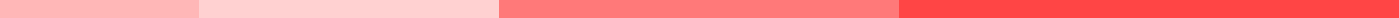 Best Security Incident ReportsIntroductionSecurity incident reports are essential tools for documenting and responding to security breaches and threats. A well-structured report provides a clear and detailed account of the incident, helping organizations understand the cause, impact, and necessary corrective actions. This report outlines the best practices for creating effective security incident reports, focusing on structure, content, and process.1. Structure of a Security Incident ReportA comprehensive security incident report should include the following sections:Title Page: Includes the title of the report, the date of the report, and the name of the person or team responsible for the report.Executive Summary: A brief overview of the incident, key findings, and actions taken.Incident Description: Detailed account of the incident, including what happened, how it was detected, and the timeline of events.Impact Analysis: Assessment of the impact on the organization, including affected systems, data, and operations.Root Cause Analysis: Identification of the underlying cause(s) of the incident.Response Actions: Steps taken to mitigate the incident and restore normal operations.Lessons Learned: Insights gained from the incident and recommendations for preventing future incidents.Appendices: Supporting documents, logs, and other relevant information.2. Key Content ElementsEach section of the report should contain specific details to ensure clarity and completeness:Executive Summary:Brief description of the incidentKey impacts and affected areasMajor response actionsHigh-level recommendationsIncident Description:Date and time of the incidentHow the incident was discoveredDetailed sequence of eventsIdentification of affected systems and dataImpact Analysis:Extent of the damage (e.g., data loss, system downtime)Impact on business operations and servicesLegal and regulatory implicationsFinancial impact (if applicable)Root Cause Analysis:Methods used to determine the root causeDetailed explanation of the cause(s)Contributing factorsResponse Actions:Immediate containment measuresEradication steps to remove threatsRecovery procedures to restore systemsCommunication with stakeholders (internal and external)Lessons Learned:Analysis of what was done well and what could be improvedRecommendations for enhancing security measuresTraining and awareness initiativesPolicy and procedure updatesAppendices:Incident logs and screenshotsCommunication recordsTechnical analysis reportsRelevant policies and procedures3. Process for Creating Security Incident ReportsImplementing a structured process for creating security incident reports helps ensure consistency and thoroughness:Incident Detection: Use monitoring tools and techniques to promptly detect and log security incidents.Initial Assessment: Perform an initial assessment to understand the scope and impact of the incident.Documentation: Start documenting the incident as soon as it is detected, capturing all relevant details and actions taken.Investigation: Conduct a thorough investigation to determine the root cause and impact.Reporting: Compile the findings into a structured report using the outlined format.Review: Have the report reviewed by key stakeholders, including IT, security, legal, and executive teams.Distribution: Distribute the report to relevant parties, ensuring confidentiality and compliance with policies.Follow-Up: Implement recommendations and follow up on any outstanding issues or actions.ConclusionCreating effective security incident reports is crucial for understanding and mitigating security incidents. By following best practices in structure, content, and process, organizations can enhance their incident response capabilities, improve security posture, and comply with regulatory requirements. Regularly reviewing and updating reporting procedures ensures continuous improvement and preparedness for future incidents.